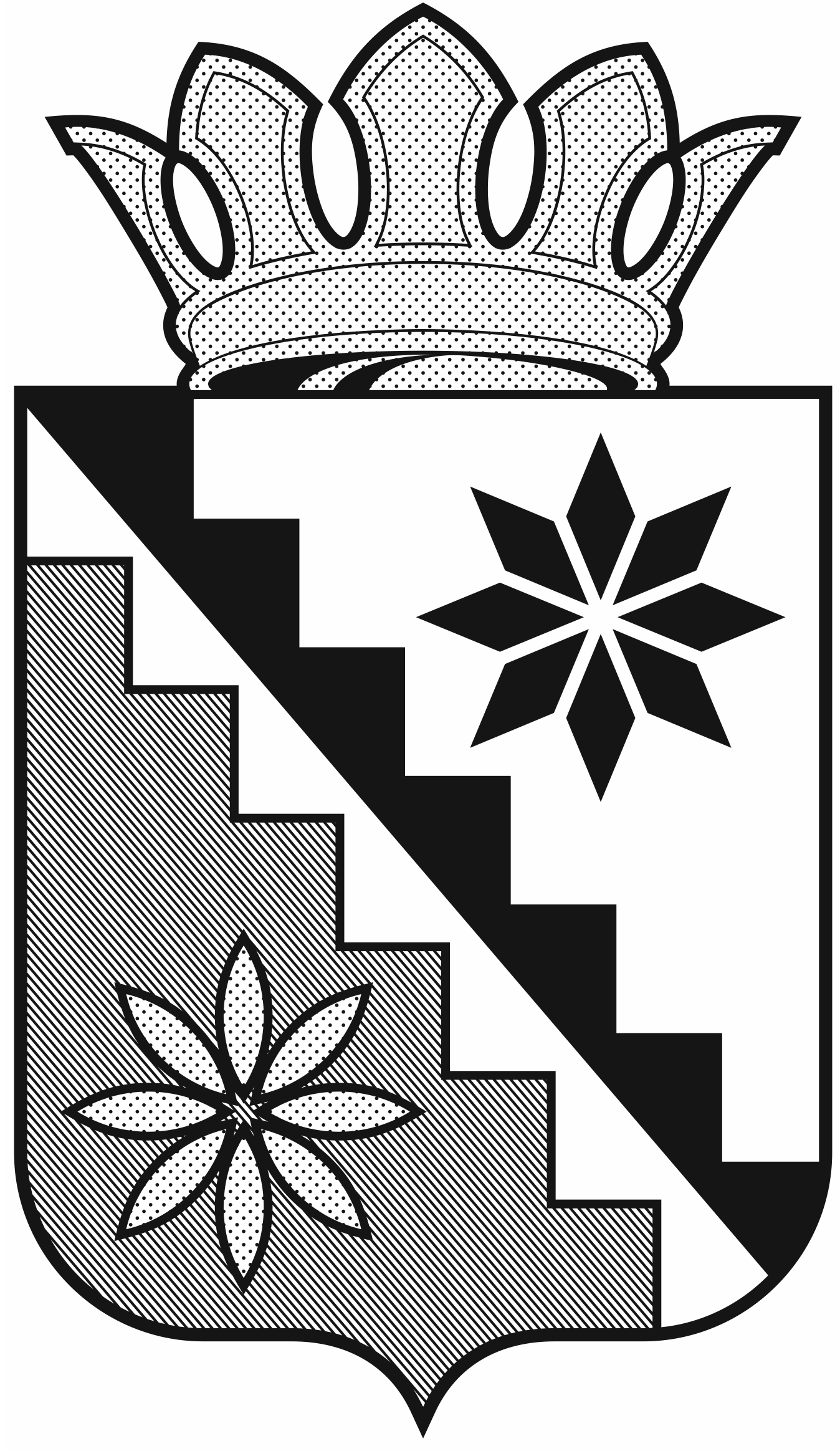 Российская ФедерацияКемеровская область  –  КузбассБеловский муниципальный округадминистрация Беловского муниципального округаПОСТАНОВЛЕНИЕот 05 марта  2022 г.                                                                                         № 247г. БеловоО комиссии по соблюдению требований к служебному поведению муниципальных служащих администрации Беловского муниципального округа  и урегулированию конфликта интересовВ соответствии с Федеральным законом  от 25.12.2008  №273-ФЗ  «О противодействии коррупции», законом Кемеровской области от 02.11.2017 №97-ОЗ «О регулировании отдельных вопросов в сфере противодействия коррупции», Указом Президента Российской Федерации от 01.07.2010 №821 «О комиссиях по соблюдению требований к служебному поведению федеральных государственных служащих и урегулированию конфликта интересов»: 	1. Создать комиссию по соблюдению требований к служебному поведению муниципальных служащих администрации Беловского муниципального округа  и урегулированию конфликта интересов.	2. Утвердить: 	2.1. положение о комиссии по соблюдению требований к служебному поведению муниципальных служащих администрации Беловского муниципального округа  и урегулированию конфликта интересов согласно приложению 1 к настоящему постановлению;	2.2. состав комиссии по соблюдению требований к служебному поведению муниципальных служащих администрации Беловского муниципального округа  и урегулированию конфликта интересов согласно приложению 2 к настоящему постановлению.	3. Отменить:	3.1. постановление администрации Беловского муниципального района от 25.01.2017 №15 «О комиссии по соблюдению требований к служебному поведению и урегулированию конфликта интересов»;	3.2. постановление администрации Беловского муниципального района от 04.10.2021 №399 «О внесении изменений в постановление администрации Беловского муниципального района от 25 января 2017 №15 «О комиссии по соблюдению требований к служебному поведению и урегулированию конфликта интересов»;	3.3. постановление администрации Беловского муниципального района от 05.10.2021 №403 «О внесении изменений в постановление администрации Беловского муниципального района от 25 января 2017 №15 «О комиссии по соблюдению требований к служебному поведению и урегулированию конфликта интересов».4. Настоящее постановление опубликовать в газете «Сельские зори» и разместить на официальном сайте администрации Беловского муниципального округа в информационно-телекоммуникационной сети «Интернет».5. Контроль за исполнением постановления оставляю за собой.6. Постановление  вступает в силу после официального опубликования и распространяет свое действие на правоотношения, возникшие с 1 января 2022 года.Глава Беловскогомуниципального округа                                                                  В.А. АстафьевПриложение 1к постановлению администрацииБеловского муниципального округаот 05  марта  2022  г. № 247Положениео комиссии по соблюдению требований к служебному поведению муниципальных служащих администрации Беловского муниципального округа  и урегулированию конфликта интересов1. Настоящим Положением определяется порядок формирования и деятельности комиссии по соблюдению требований к служебному поведению муниципальных служащих администрации Беловского муниципального округа и урегулированию конфликта интересов (далее - комиссия), образуемой в администрации Беловского муниципального округа в соответствии с Федеральным законом от 25 декабря 2008 г. №273-ФЗ «О противодействии коррупции».2. Комиссия в своей деятельности руководствуется Конституцией Российской Федерации, федеральными конституционными законами, федеральными законами, актами Президента Российской Федерации и Правительства Российской Федерации, нормативными правовыми актами администрации Беловского муниципального округа, также  настоящим Положением.3. Основной задачей комиссии является содействие государственным органам:а) в обеспечении соблюдения муниципальными служащими администрации Беловского муниципального округа (далее – муниципальные служащие) ограничений и запретов, требований о предотвращении или урегулировании конфликта интересов, а также в обеспечении исполнения ими обязанностей, установленных Федеральным законом от 25 декабря 2008 г. № 273-ФЗ «О противодействии коррупции», другими федеральными законами (далее - требования к служебному поведению и (или) требования об урегулировании конфликта интересов);б) в осуществлении в администрации Беловского муниципального округе (далее - администрация) мер по предупреждению коррупции.	4. Комиссия рассматривает вопросы, связанные с соблюдением требований к служебному поведению и (или) требований об урегулировании конфликта интересов, в отношении муниципальных служащих администрации.	5. Комиссия образуется нормативным правовым актом администрации.	Указанным актом утверждаются состав комиссии и порядок ее работы.	В состав комиссии входят председатель комиссии, его заместитель, секретарь и члены комиссии. Все члены комиссии при принятии решений обладают равными правами. В отсутствие председателя комиссии его обязанности исполняет заместитель председателя комиссии.6. В состав комиссии входят:а)  заместитель главы Беловского муниципального округа (председатель комиссии), начальник отдела по профилактике коррупционных и иных правонарушений  (секретарь комиссии), начальник отдела кадров, начальник юридического отдела, начальников других подразделений, определяемые главой Беловского муниципального округа; б) представитель (представители) научных организаций и образовательных учреждений среднего, высшего и дополнительного профессионального образования, деятельность которых связана с государственной и (или) муниципальной службой.7. Глава Беловского муниципального округа может принять решение о включении в состав комиссии:а) представителя общественной организации ветеранов, созданной в администрации;б) представителя профсоюзной организации, действующей в установленном порядке в администрации.8. Лица, указанные в подпункте «б»  пункта 6 и в пункте 7 настоящего Положения, включаются в состав комиссии в установленном порядке по согласованию с научными организациями и образовательными учреждениями среднего, высшего и дополнительного профессионального образования, с общественной организацией ветеранов, созданной в администрации, с профсоюзной организацией, действующей в установленном порядке в администрации, на основании запроса главы Беловского муниципального округа. Согласование осуществляется в 10 - дневный срок со дня получения запроса.9. Число членов комиссии, не замещающих должности муниципальной службы в администрации, должно составлять не менее одной четверти от общего числа членов комиссии.10. Состав комиссии формируется таким образом, чтобы исключить возможность возникновения конфликта интересов, который мог бы повлиять на принимаемые комиссией решения.11. В заседаниях комиссии с правом совещательного голоса участвуют:а) непосредственный руководитель муниципального служащего, в отношении которого комиссией рассматривается вопрос о соблюдении требований к служебному поведению и (или) требований об урегулировании конфликта интересов, и определяемые председателем комиссии два муниципальных служащих, замещающих в администрации должности муниципальной службы, аналогичные должности, замещаемой муниципальным служащим, в отношении которого комиссией рассматривается этот вопрос;б) другие муниципальные служащие, замещающие должности муниципальной службы в администрации; специалисты, которые могут дать пояснения по вопросам муниципальной службы и вопросам, рассматриваемым комиссией; должностные лица других государственных органов, органов местного самоуправления; представители заинтересованных организаций; представитель муниципального служащего, в отношении которого комиссией рассматривается вопрос о соблюдении требований к служебному поведению и (или) требований об урегулировании конфликта интересов, - по решению председателя комиссии, принимаемому в каждом конкретном случае отдельно не менее чем за три дня до дня заседания комиссии на основании ходатайства муниципального служащего, в отношении которого комиссией рассматривается этот вопрос, или любого члена комиссии.12. Заседание комиссии считается правомочным, если на нем присутствует не менее двух третей от общего числа членов комиссии. Проведение заседаний с участием только членов комиссии, замещающих должности муниципальной службы в администрации, недопустимо.13. При возникновении прямой или косвенной личной заинтересованности члена комиссии, которая может привести к конфликту интересов при рассмотрении вопроса, включенного в повестку дня заседания комиссии, он обязан до начала заседания заявить об этом. В таком случае соответствующий член комиссии не принимает участия в рассмотрении указанного вопроса.14. Основаниями для проведения заседания комиссии являются:а) представление главой Беловского муниципального округа в соответствии с пунктом 31 Положения о проверке достоверности и полноты сведений, представляемых гражданами, претендующими на замещение должностей муниципальной службы, и муниципальными служащими, и соблюдения муниципальными  служащими требований к служебному поведению, утвержденного Указом Президента Российской Федерации от 21 сентября 2009 г. №1065, материалов проверки, свидетельствующих:- о представлении муниципальным служащим недостоверных или неполных сведений, предусмотренных подпунктом «а» пункта 1 названного Положения;- о несоблюдении муниципальным служащим требований к служебному поведению и (или) требований об урегулировании конфликта интересов;б) поступившее в отдел по профилактике коррупционных и иных правонарушений администрации, в порядке установленном нормативным правовым актом администрации:- обращение гражданина, замещавшего в администрации должность муниципальной службы, включенную в перечень должностей, утвержденный нормативным правовым актом администрации, о даче согласия на замещение должности в коммерческой или некоммерческой организации либо на выполнение работы на условиях гражданско-правового договора в коммерческой или некоммерческой организации, если отдельные функции по государственному управлению этой организацией входили в его должностные (служебные) обязанности, до истечения двух лет со дня увольнения с муниципальной службы;- заявление муниципального служащего о невозможности по объективным причинам представить сведения о доходах, об имуществе и обязательствах имущественного характера своих супруги (супруга) и несовершеннолетних детей;- заявление муниципального служащего о невозможности выполнить требования Федерального закона от 7 мая 2013 г. № 79-ФЗ «О запрете отдельным категориям лиц открывать и иметь счета (вклады), хранить наличные денежные средства и ценности в иностранных банках, расположенных за пределами территории Российской Федерации, владеть и (или) пользоваться иностранными финансовыми инструментами» (далее - Федеральный закон «О запрете отдельным категориям лиц открывать и иметь счета (вклады), хранить наличные денежные средства и ценности в иностранных банках, расположенных за пределами территории Российской Федерации, владеть и (или) пользоваться иностранными финансовыми инструментами») в связи с арестом, запретом распоряжения, наложенными компетентными органами иностранного государства в соответствии с законодательством данного иностранного государства, на территории которого находятся счета (вклады), осуществляется хранение наличных денежных средств и ценностей в иностранном банке и (или) имеются иностранные финансовые инструменты, или в связи с иными обстоятельствами, не зависящими от его воли или воли его супруги (супруга) и несовершеннолетних детей;- уведомление муниципального служащего о возникновении личной заинтересованности при исполнении должностных обязанностей, которая приводит или может привести к конфликту интересов по форме согласно приложению 1 к настоящему Положению;в) представление главы Беловского муниципального округа или любого члена комиссии, касающееся обеспечения соблюдения муниципальным служащим требований к служебному поведению и (или) требований об урегулировании конфликта интересов либо осуществления в администрации мер по предупреждению коррупции;г) представление главой Беловского муниципального округа материалов проверки, свидетельствующих о представлении муниципальным служащим недостоверных или неполных сведений, предусмотренных частью 1 статьи 3 Федерального закона от 3 декабря 2012 г. №230-ФЗ «О контроле за соответствием расходов лиц, замещающих государственные должности, и иных лиц их доходам» (далее - Федеральный закон  «О контроле за соответствием расходов лиц, замещающих государственные должности, и иных лиц их доходам»);д) поступившее в соответствии с частью 4 статьи 12 Федерального закона от 25 декабря 2008 г. № 273-ФЗ «О противодействии коррупции» и статьей 64.1 Трудового кодекса Российской Федерации в администрацию уведомление коммерческой или некоммерческой организации о заключении с гражданином, замещавшим должность муниципальной службы в администрации, трудового или гражданско-правового договора на выполнение работ (оказание услуг), если отдельные функции государственного управления данной организацией входили в его должностные (служебные) обязанности, исполняемые во время замещения должности в администрации, при условии, что указанному гражданину комиссией ранее было отказано во вступлении в трудовые и гражданско-правовые отношения с данной организацией или что вопрос о даче согласия такому гражданину на замещение им должности в коммерческой или некоммерческой организации либо на выполнение им работы на условиях гражданско-правового договора в коммерческой или некоммерческой организации комиссией не рассматривался.15. Комиссия не рассматривает сообщения о преступлениях и административных правонарушениях, а также анонимные обращения, не проводит проверки по фактам нарушения служебной дисциплины.15.1. Обращение, указанное в абзаце втором подпункта «б» пункта 14 настоящего Положения, подается гражданином, замещавшим должность муниципальной службы в администрации, в отдел  по профилактике коррупционных и иных правонарушений администрации.  В обращении указываются: фамилия, имя, отчество гражданина, дата его рождения, адрес места жительства, замещаемые должности в течение последних двух лет до дня увольнения с муниципальной службы, наименование, местонахождение коммерческой или некоммерческой организации, характер ее деятельности, должностные (служебные) обязанности, исполняемые гражданином во время замещения им должности муниципальной службы, функции по государственному управлению в отношении коммерческой или некоммерческой организации, вид договора (трудовой или гражданско-правовой), предполагаемый срок его действия, сумма оплаты за выполнение (оказание) по договору работ (услуг). В отделе по профилактике коррупционных и иных правонарушений администрации осуществляется рассмотрение обращения, по результатам которого подготавливается мотивированное заключение по существу обращения с учетом требований статьи 12 Федерального закона от 25 декабря 2008 г. № 273-ФЗ «О противодействии коррупции».15.2. Обращение, указанное в абзаце втором подпункта «б» пункта 14 настоящего Положения, может быть подано муниципальным служащим, планирующим свое увольнение с муниципальной службы, и подлежит рассмотрению комиссией в соответствии с настоящим Положением.15.3. Уведомление, указанное в подпункте «д» пункта 14 настоящего Положения, рассматривается отделом по профилактике коррупционных и иных правонарушений администрации, которое осуществляет подготовку мотивированного заключения о соблюдении гражданином, замещавшим должность муниципальной службы в администрации, требований статьи 12 Федерального закона от 25 декабря 2008 г. № 273-ФЗ «О противодействии коррупции».15.4. Уведомление, указанное в абзаце пятом подпункта «б» пункта 14 настоящего Положения, регистрируется в журнале  регистрации уведомлений по форме согласно приложению 2 к настоящему Положению и рассматривается отделом по профилактике коррупционных и иных правонарушений администрации, который осуществляет подготовку мотивированного заключения по результатам рассмотрения уведомления.15.5. При подготовке мотивированного заключения по результатам рассмотрения обращения, указанного в абзаце втором подпункта «б» пункта 14 настоящего Положения, или уведомлений, указанных в абзаце пятом подпункта «б» и подпункте «д» пункта 14 настоящего Положения, начальник отдела по профилактике коррупционных  и иных правонарушений администрации имеют право проводить собеседование с муниципальным служащим, представившим обращение или уведомление, получать от него письменные пояснения, а глава Беловского муниципального округа или его заместитель, специально на то уполномоченный, может направлять в установленном порядке запросы в государственные органы, органы местного самоуправления и заинтересованные организации. Обращение или уведомление, а также заключение и другие материалы в течение семи рабочих дней со дня поступления обращения или уведомления представляются председателю комиссии. В случае направления запросов обращение или уведомление, а также заключение и другие материалы представляются председателю комиссии в течение 45 дней со дня поступления обращения или уведомления. Указанный срок может быть продлен, но не более чем на 30 дней.15.6. Мотивированные заключения, предусмотренные пунктами 15.1, 15.3 и 15.4 настоящего Положения, должны содержать:а) информацию, изложенную в обращениях или уведомлениях, указанных в абзацах втором и пятом подпункта «б» и подпункте «д» пункта 14 настоящего Положения;б) информацию, полученную от государственных органов, органов местного самоуправления и заинтересованных организаций на основании запросов;в) мотивированный вывод по результатам предварительного рассмотрения обращений и уведомлений, указанных в абзацах втором и пятом подпункта «б» и подпункте «д» пункта 14 настоящего Положения, а также рекомендации для принятия одного из решений в соответствии с пунктами 22, 23.3, 24.1 настоящего Положения или иного решения.16. Председатель комиссии при поступлении к нему в порядке, предусмотренном нормативным правовым актом администрации, информации, содержащей основания для проведения заседания комиссии:а) в 10-дневный срок назначает дату заседания комиссии. При этом дата заседания комиссии не может быть назначена позднее 20 дней со дня поступления указанной информации, за исключением случаев, предусмотренных пунктами 16.1 и 16.2 настоящего Положения;б) организует ознакомление муниципального служащего, в отношении которого комиссией рассматривается вопрос о соблюдении требований к служебному поведению и (или) требований об урегулировании конфликта интересов, его представителя, членов комиссии и других лиц, участвующих в заседании комиссии, с информацией, поступившей в отдел  по профилактике коррупционных и иных правонарушений администрации и  с результатами ее проверки;в) рассматривает ходатайства о приглашении на заседание комиссии лиц, указанных в подпункте «б» пункта 11 настоящего Положения, принимает решение об их удовлетворении (об отказе в удовлетворении) и о рассмотрении (об отказе в рассмотрении) в ходе заседания комиссии дополнительных материалов.16.1. Заседание комиссии по рассмотрению заявлений, указанных в абзацах третьем и четвертом подпункта «б» пункта 14 настоящего Положения, как правило, проводится не позднее одного месяца со дня истечения срока, установленного для представления сведений о доходах, об имуществе и обязательствах имущественного характера.16.2. Уведомление, указанное в подпункте «д» пункта 14 настоящего Положения, как правило, рассматривается на очередном (плановом) заседании комиссии.17. Заседание комиссии проводится, как правило, в присутствии муниципального служащего, в отношении которого рассматривается вопрос о соблюдении требований к служебному поведению и (или) требований об урегулировании конфликта интересов, или гражданина, замещавшего должность  муниципальной службы в администрации. О намерении лично присутствовать на заседании комиссии муниципальный служащий или гражданин указывает в обращении, заявлении или уведомлении, представляемых в соответствии с подпунктом «б» пункта 14 настоящего Положения.17.1. Заседания комиссии могут проводиться в отсутствие муниципального служащего или гражданина в случае:а) если в обращении, заявлении или уведомлении, предусмотренных подпунктом «б» пункта 14 настоящего Положения, не содержится указания о намерении муниципального служащего или гражданина лично присутствовать на заседании комиссии;б) если муниципальный служащий или гражданин, намеревающиеся лично присутствовать на заседании комиссии и надлежащим образом извещенные о времени и месте его проведения, не явились на заседание комиссии.18. На заседании комиссии заслушиваются пояснения муниципального служащего или гражданина, замещавшего должность муниципальной службы в администрации (с их согласия), и иных лиц, рассматриваются материалы по существу вынесенных на данное заседание вопросов, а также дополнительные материалы.19. Члены комиссии и лица, участвовавшие в ее заседании, не вправе разглашать сведения, ставшие им известными в ходе работы комиссии.20. По итогам рассмотрения вопроса, указанного в абзаце втором подпункта «а» пункта 14 настоящего Положения, комиссия принимает одно из следующих решений:а) установить, что сведения, представленные государственным служащим в соответствии с подпунктом «а» пункта 1 Положения о проверке достоверности и полноты сведений, представляемых гражданами, претендующими на замещение должностей федеральной государственной службы, и федеральными государственными служащими, и соблюдения федеральными государственными служащими требований к служебному поведению, утвержденного Указом Президента Российской Федерации от 21 сентября 2009 г. № 1065, являются достоверными и полными;б) установить, что сведения, представленные  муниципальным служащим в соответствии с подпунктом «а» пункта 1 Положения, названного в подпункте «а» настоящего пункта, являются недостоверными и (или) неполными. В этом случае комиссия рекомендует главе Беловского муниципального округа применить к муниципальному служащему конкретную меру ответственности.21. По итогам рассмотрения вопроса, указанного в абзаце третьем подпункта «а» пункта 14 настоящего Положения, комиссия принимает одно из следующих решений:а) установить, что муниципальный служащий соблюдал требования к служебному поведению и (или) требования об урегулировании конфликта интересов;б) установить, что муниципальный служащий не соблюдал требования к служебному поведению и (или) требования об урегулировании конфликта интересов. В этом случае комиссия рекомендует главе Беловского муниципального округа указать муниципальному служащему на недопустимость нарушения требований к служебному поведению и (или) требований об урегулировании конфликта интересов либо применить к муниципальному  служащему конкретную меру ответственности.22. По итогам рассмотрения вопроса, указанного в абзаце втором подпункта «б» пункта 14 настоящего Положения, комиссия принимает одно из следующих решений:а) дать гражданину согласие на замещение должности в коммерческой или некоммерческой организации либо на выполнение работы на условиях гражданско-правового договора в коммерческой или некоммерческой организации, если отдельные функции по государственному управлению этой организацией входили в его должностные (служебные) обязанности;б) отказать гражданину в замещении должности в коммерческой или некоммерческой организации либо в выполнении работы на условиях гражданско-правового договора в коммерческой или некоммерческой организации, если отдельные функции по государственному управлению этой организацией входили в его должностные (служебные) обязанности, и мотивировать свой отказ.23. По итогам рассмотрения вопроса, указанного в абзаце третьем подпункта «б» пункта 14 настоящего Положения, комиссия принимает одно из следующих решений:а) признать, что причина непредставления муниципальным служащим сведений о доходах, об имуществе и обязательствах имущественного характера своих супруги (супруга) и несовершеннолетних детей является объективной и уважительной;б) признать, что причина непредставления муниципальным служащим сведений о доходах, об имуществе и обязательствах имущественного характера своих супруги (супруга) и несовершеннолетних детей не является уважительной. В этом случае комиссия рекомендует муниципальному служащему принять меры по представлению указанных сведений;в) признать, что причина непредставления муниципальным служащим сведений о доходах, об имуществе и обязательствах имущественного характера своих супруги (супруга) и несовершеннолетних детей необъективна и является способом уклонения от представления указанных сведений. В этом случае комиссия рекомендует главе Беловского муниципального округа применить к муниципальному служащему конкретную меру ответственности.23.1. По итогам рассмотрения вопроса, указанного в подпункте «г» пункта 14 настоящего Положения, комиссия принимает одно из следующих решений:а) признать, что сведения, представленные муниципальным служащим в соответствии с частью 1 статьи 3 Федерального закона «О контроле за соответствием расходов лиц, замещающих государственные должности, и иных лиц их доходам», являются достоверными и полными;б) признать, что сведения, представленные муниципальным служащим в соответствии с частью 1 статьи 3 Федерального закона «О контроле за соответствием расходов лиц, замещающих государственные должности, и иных лиц их доходам», являются недостоверными и (или) неполными. В этом случае комиссия рекомендует главе Беловского муниципального округа применить к муниципальному служащему конкретную меру ответственности и (или) направить материалы, полученные в результате осуществления контроля за расходами, в органы прокуратуры и (или) иные государственные органы в соответствии с их компетенцией.23.2. По итогам рассмотрения вопроса, указанного в абзаце четвертом подпункта «б» пункта 14 настоящего Положения, комиссия принимает одно из следующих решений:а) признать, что обстоятельства, препятствующие выполнению требований Федерального закона «О запрете отдельным категориям лиц открывать и иметь счета (вклады), хранить наличные денежные средства и ценности в иностранных банках, расположенных за пределами территории Российской Федерации, владеть и (или) пользоваться иностранными финансовыми инструментами», являются объективными и уважительными;б) признать, что обстоятельства, препятствующие выполнению требований Федерального закона «О запрете отдельным категориям лиц открывать и иметь счета (вклады), хранить наличные денежные средства и ценности в иностранных банках, расположенных за пределами территории Российской Федерации, владеть и (или) пользоваться иностранными финансовыми инструментами», не являются объективными и уважительными. В этом случае комиссия рекомендует главе Беловского муниципального округа применить к муниципальному служащему конкретную меру ответственности.23.3. По итогам рассмотрения вопроса, указанного в абзаце пятом подпункта «б» пункта 14 настоящего Положения, комиссия принимает одно из следующих решений:а) признать, что при исполнении муниципальным служащим должностных обязанностей конфликт интересов отсутствует;б) признать, что при исполнении муниципальным служащим должностных обязанностей личная заинтересованность приводит или может привести к конфликту интересов. В этом случае комиссия рекомендует муниципальному служащему и (или) главе Беловского муниципального округа принять меры по урегулированию конфликта интересов или по недопущению его возникновения;в) признать, что муниципальный служащий не соблюдал требования об урегулировании конфликта интересов. В этом случае комиссия рекомендует главе Беловского муниципального округа применить к муниципальному служащему конкретную меру ответственности.24. По итогам рассмотрения вопросов, указанных в подпунктах «а», «б», «г» и «д» пункта 14 настоящего Положения, и при наличии к тому оснований комиссия может принять иное решение, чем это предусмотрено пунктами 20 - 23, 23.1 - 23.3 и 24.1 настоящего Положения. Основания и мотивы принятия такого решения должны быть отражены в протоколе заседания комиссии.24.1. По итогам рассмотрения вопроса, указанного в подпункте «д» пункта 14 настоящего Положения, комиссия принимает в отношении гражданина, замещавшего должность муниципальной службы в администрации, одно из следующих решений:а) дать согласие на замещение им должности в коммерческой или некоммерческой организации либо на выполнение работы на условиях гражданско-правового договора в коммерческой или некоммерческой организации, если отдельные функции по государственному управлению этой организацией входили в его должностные (служебные) обязанности;б) установить, что замещение им на условиях трудового договора должности в коммерческой или некоммерческой организации и (или) выполнение в коммерческой или некоммерческой организации работ (оказание услуг) нарушают требования статьи 12 Федерального закона от 25 декабря 2008 г. № 273-ФЗ «О противодействии коррупции». В этом случае комиссия рекомендует главе Беловского муниципального округа проинформировать об указанных обстоятельствах органы прокуратуры и уведомившую организацию.25. По итогам рассмотрения вопроса, предусмотренного подпунктом «в» пункта 14 настоящего Положения, комиссия принимает соответствующее решение.26. Для исполнения решений комиссии могут быть подготовлены проекты нормативных правовых актов администрации, решений или поручений главы Беловского муниципального округа, которые в установленном порядке представляются на рассмотрение главы Беловского муниципального округа.27. Решения комиссии по вопросам, указанным в пункте 14 настоящего Положения, принимаются тайным голосованием (если комиссия не примет иное решение) простым большинством голосов присутствующих на заседании членов комиссии.28. Решения комиссии оформляются протоколами, которые подписывают члены комиссии, принимавшие участие в ее заседании. Решения комиссии, за исключением решения, принимаемого по итогам рассмотрения вопроса, указанного в абзаце втором подпункта «б» пункта 14 настоящего Положения, для главы Беловского муниципального округа носят рекомендательный характер. Решение, принимаемое по итогам рассмотрения вопроса, указанного в абзаце втором подпункта «б» пункта 14 настоящего Положения, носит обязательный характер.29. В протоколе заседания комиссии указываются:а) дата заседания комиссии, фамилии, имена, отчества членов комиссии и других лиц, присутствующих на заседании;б) формулировка каждого из рассматриваемых на заседании комиссии вопросов с указанием фамилии, имени, отчества, должности муниципального служащего, в отношении которого рассматривается вопрос о соблюдении требований к служебному поведению и (или) требований об урегулировании конфликта интересов;в) предъявляемые к муниципальному служащему претензии, материалы, на которых они основываются;г) содержание пояснений муниципального служащего и других лиц по существу предъявляемых претензий;д) фамилии, имена, отчества выступивших на заседании лиц и краткое изложение их выступлений;е) источник информации, содержащей основания для проведения заседания комиссии, дата поступления информации в администрацию;ж) другие сведения;з) результаты голосования;и) решение и обоснование его принятия.30. Член комиссии, несогласный с ее решением, вправе в письменной форме изложить свое мнение, которое подлежит обязательному приобщению к протоколу заседания комиссии и с которым должен быть ознакомлен муниципальный служащий.31. Копии протокола заседания комиссии в 7-дневный срок со дня заседания направляются главе Беловского муниципального округа, полностью или в виде выписок из него - муниципальному служащему, а также по решению комиссии - иным заинтересованным лицам.32. Глава Беловского муниципального округа обязан рассмотреть протокол заседания комиссии и вправе учесть в пределах своей компетенции содержащиеся в нем рекомендации при принятии решения о применении к муниципальному служащему мер ответственности, предусмотренных нормативными правовыми актами Российской Федерации, а также по иным вопросам организации противодействия коррупции. О рассмотрении рекомендаций комиссии и принятом решении глава Беловского муниципального округа в письменной форме уведомляет комиссию в месячный срок со дня поступления к нему протокола заседания комиссии. Решение главы Беловского муниципального округа оглашается на ближайшем заседании комиссии и принимается к сведению без обсуждения.33. В случае установления комиссией признаков дисциплинарного проступка в действиях (бездействии) муниципального  служащего информация об этом представляется главе Беловского муниципального округа для решения вопроса о применении к муниципальному служащему мер ответственности, предусмотренных нормативными правовыми актами Российской Федерации.34. В случае установления комиссией факта совершения муниципальным  служащим действия (факта бездействия), содержащего признаки административного правонарушения или состава преступления, председатель комиссии обязан передать информацию о совершении указанного действия (бездействии) и подтверждающие такой факт документы в правоприменительные органы в 3-дневный срок, а при необходимости - немедленно.35. Копия протокола заседания комиссии или выписка из него приобщается к личному делу муниципального служащего, в отношении которого рассмотрен вопрос о соблюдении требований к служебному поведению и (или) требований об урегулировании конфликта интересов.35.1. Выписка из решения комиссии, заверенная подписью секретаря комиссии и печатью администрации, вручается гражданину, замещавшему должность муниципальной службы в администрации, в отношении которого рассматривался вопрос, указанный в абзаце втором подпункта «б» пункта 14 настоящего Положения, под роспись или направляется заказным письмом с уведомлением по указанному им в обращении адресу не позднее одного рабочего дня, следующего за днем проведения соответствующего заседания комиссии.36. Организационно-техническое и документационное обеспечение деятельности комиссии, а также информирование членов комиссии о вопросах, включенных в повестку дня, о дате, времени и месте проведения заседания, ознакомление членов комиссии с материалами, представляемыми для обсуждения на заседании комиссии, осуществляются отделом по профилактике коррупционных и иных правонарушений администрация Беловского муниципального округа.37. В случае рассмотрения вопросов, указанных в пункте 14 настоящего Положения, аттестационными комиссиями государственных органов, названных в разделе II перечня должностей федеральной государственной службы, при назначении на которые граждане и при замещении которых федеральные государственные служащие обязаны представлять сведения о своих доходах, об имуществе и обязательствах имущественного характера, а также сведения о доходах, об имуществе и обязательствах имущественного характера своих супруги (супруга) и несовершеннолетних детей, утвержденного Указом Президента Российской Федерации от 18 мая 2009 г. № 557 (далее - аттестационные комиссии) в их состав в качестве постоянных членов с соблюдением законодательства Российской Федерации о государственной тайне включаются лица, указанные в пункте 6 настоящего Положения, а также по решению главы Беловского муниципального округа - лица, указанные в пункте 7 настоящего Положения.38. В заседаниях аттестационных комиссий при рассмотрении вопросов, указанных в пункте 14 настоящего Положения, участвуют лица, указанные в пункте 11 настоящего Положения.39. Организационно-техническое и документационное обеспечение заседаний аттестационных комиссий осуществляется подразделениями соответствующих государственных органов, ответственными за реализацию функций, предусмотренных пунктом 3 Указа Президента Российской Федерации от 21 сентября 2009 г. №1065.40. Формирование аттестационных комиссий и их работа осуществляются в порядке, предусмотренном нормативными правовыми актами Российской Федерации и настоящим Положением, с учетом особенностей, обусловленных спецификой деятельности соответствующего государственного органа, и с соблюдением законодательства Российской Федерации о государственной тайне. В администрации может быть образовано несколько аттестационных комиссий.Приложение 1к положению  о комиссии по соблюдению требований к служебному поведению муниципальных служащих администрации Беловского муниципального округа  и урегулированию конфликта интересовГлаве Беловского муниципального округа______________________________                                                                                                (инициалы, фамилия)от __________________________________(наименование должности, фамилия, ___________________________________инициалы муниципального служащего)УВЕДОМЛЕНИЕ о возникновении  личной заинтересованности при исполнениидолжностных обязанностей, которая приводит или может привестик конфликту интересовУведомляю о возникновении у меня личной заинтересованности при исполнении должностных обязанностей, которая приводит или может привести к конфликту интересов (нужное подчеркнуть).Обстоятельства, являющиеся основанием возникновения личной заинтересованности________________________________________________________________________________________________________________________________________________________________________________________________________________________________________________________________________________________________Должностные обязанности, на исполнение которых влияет или может повлиять личная заинтересованность _____________________________________________________________________________________________________________________	Предполагаемые меры по предотвращению или урегулированию конфликта интересов________________________________________________________________________________________________________________	Намереваюсь (не намереваюсь) лично присутствовать на заседании комиссии по соблюдению требований к служебному поведению муниципальных служащих администрации Беловского муниципального округа  и урегулированию конфликта интересов при рассмотрении настоящего уведомления (нужное подчеркнуть).«____»___________20__г.   _________________________________________                                   (подпись лица (расшифровка подписи)                             направляющего уведомление)Приложение 2к положению  о комиссии по соблюдению требований к служебному поведению муниципальных служащих администрации Беловского муниципального округа  и урегулированию конфликта интересовЖурнал регистрации  уведомлений по  соблюдению требований к служебному поведению муниципальных служащих администрации Беловского муниципального округа  и урегулированию конфликта интересовПриложение 2к постановлению администрацииБеловского муниципального округаот 05 марта  2022 г. № 247Состав комиссии по соблюдению требований к служебному поведению муниципальных служащих администрации Беловского муниципального округа  и урегулированию конфликта интересов№п/пДата регистрацииФИО, должность, контактный телефон работник подавшего уведомлениеФИО Зарегистрировавшего уведомлениеПолупись зарегистрировавшего уведомление Сведения о принятых мерах по предотвращению или урегулированию конфликта интересов, реквизиты служебных записок, содержащих сведения об указанных мерахМитин Олег ВикторовичПервый заместитель главы округа, председатель комиссииМаслёнкина Елена ВильгельмовнаЗаместитель главы округа, управляющий делами, заместитель председателя комиссииМаздукова Нарине ВладимировнаНачальник отдела по профилактике коррупционных и иных правонарушений администрации Беловского муниципального округа, секретарь комиссииГеньш Любовь Васильевна Председатель совета народных депутатов Беловского муниципального округаГонтарь Галина Григорьевна Начальник юридического отдела администрации Беловского муниципального округаВигандт Анастасия ГеннадьевнаНачальник отдела кадров администрации Беловского муниципального округаМантурова Ирина Алексеевна Директор МКУ «Комплексный центр социального обслуживания населения Беловского муниципального округа»Маркова Ирина НиколаевнаПредседатель первичной профсоюзной организации работников культуры (по согласованию)Паршуков Иван ЕвгеньевичСтарший преподаватель кафедры гуманитарных наук Беловского института (филиал) федерального государственного бюджетного учреждения высшего профессионального образования «Кемеровский государственный университет» (по согласованию)